LAMPIRANA.1.  Rencana Pelaksanaan Pembelajaran Mingguan (RPPM) Siklus IA.2. Rencana Pelaksanaan Pembelajaran Harian (RPPH) Siklus IRENCANA PROGRAM PEMBELAJARAN HARIAN (RPPH)TK GRACIA SUSTAINHari /tgl 		:   Senin, 9 Mei 2022Kelompok/usia 		:   B/ 5-6 tahunTema/sub tema		:   RekreasiMateri	Mensyukuri ciptaan TuhanBercerita menggunakan kata ganti akuMemberi dan membalas salamA. PEMBUKAAN:Doa (Nam 1.1)Menyanyi lagu “nama-nama hari” Berdiskusi tentang kegiatan kreativitas menggambar Berdiskusi tentang cara mengerjakan tugas menggambar Mengenalkan kegiatan dan aturan yang digunakan bermain B. INTIBercerita tentang aktivitas menggambar (Bahasa 2.14)Tanya jawab kegiatan menggambar (Bahasa 2.14)Mengenalkan Cara Menggambar usap abur (Seni 3.15-4.15)D. PENUTUPMenanyakan perasaan anak selama proses belajarBercerita pendek yang berisi pesan-pesanMenginformasikan kegiatan untuk esok hariPenerapan (SOP penutupan)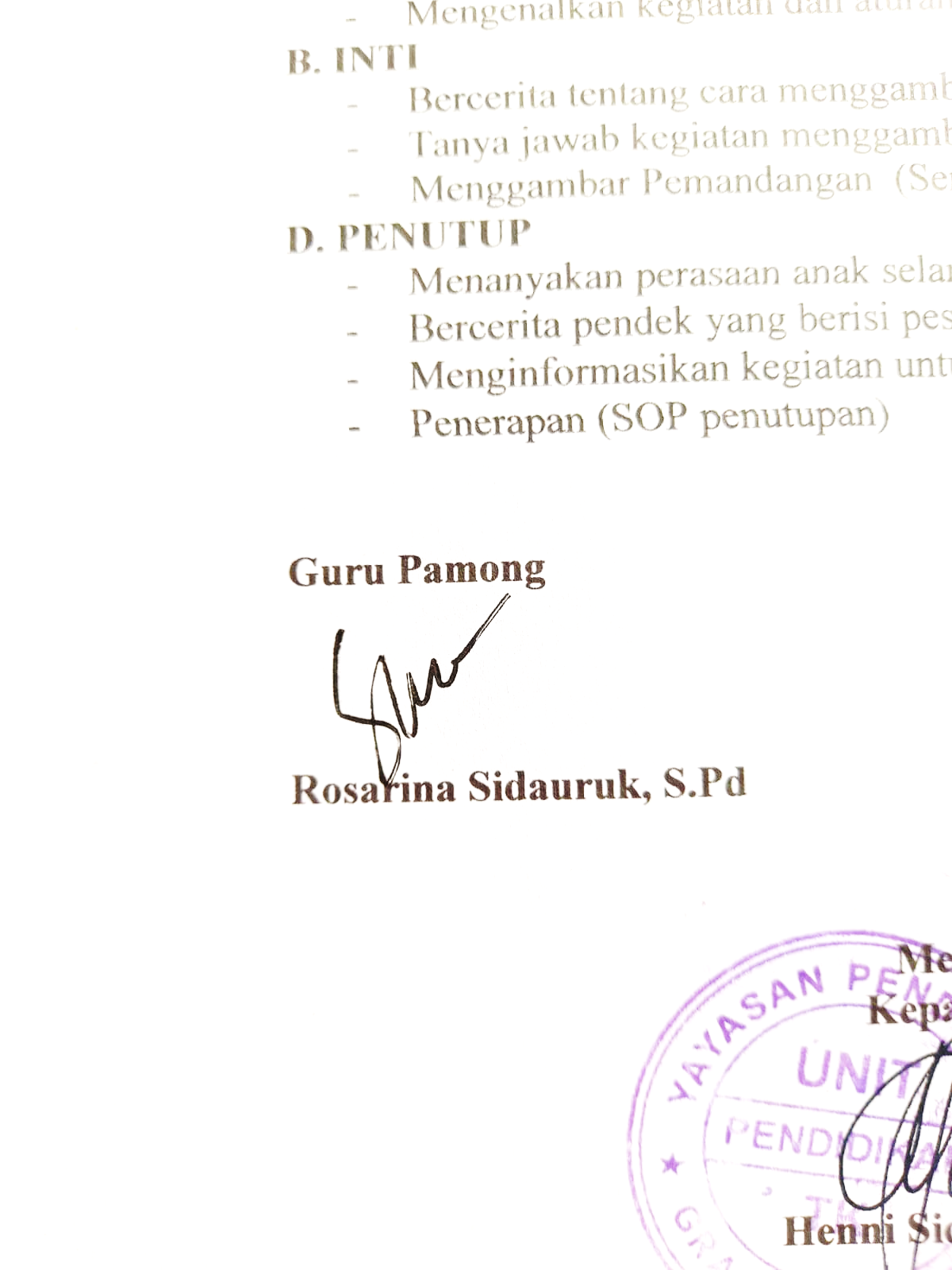 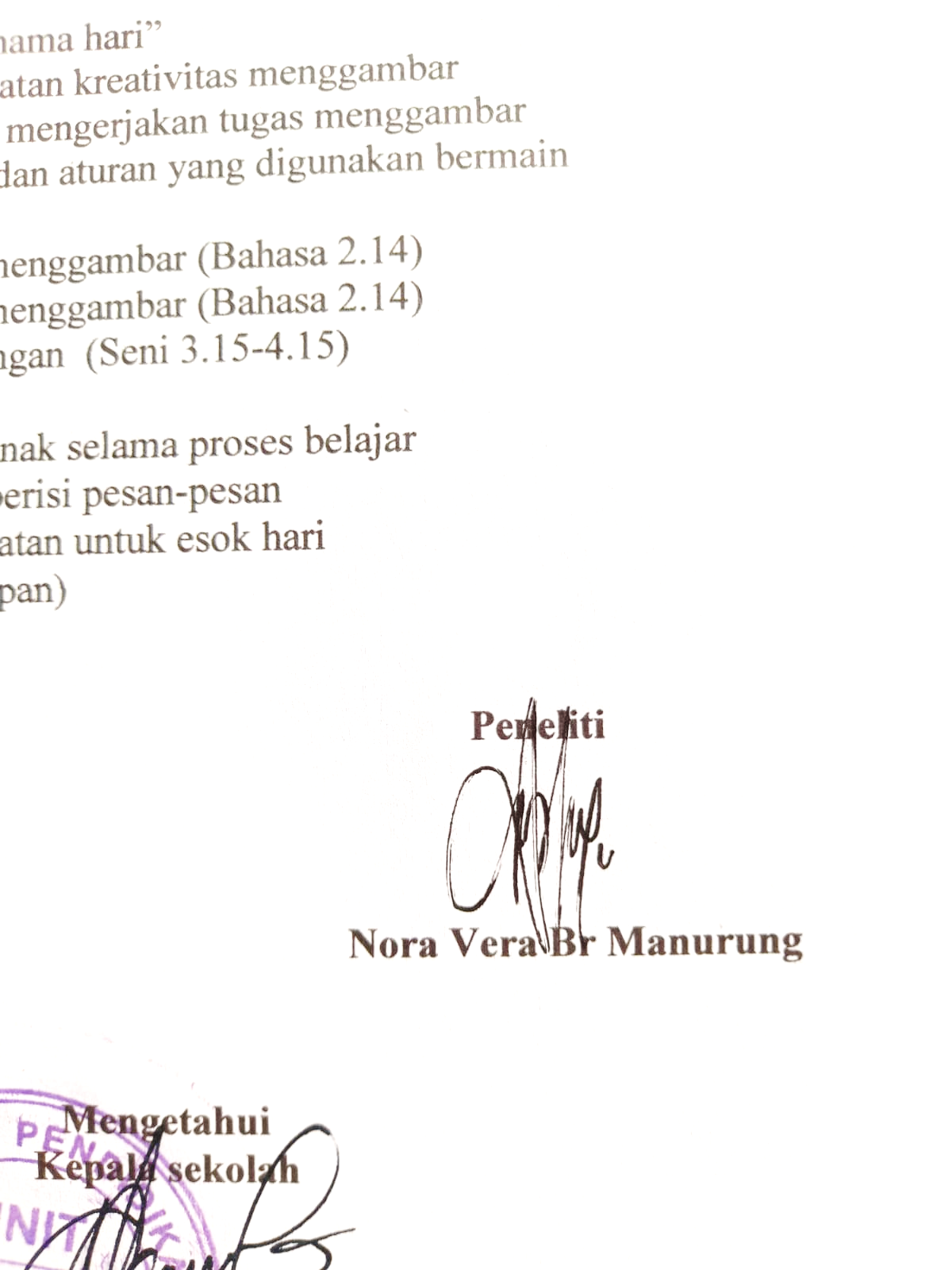 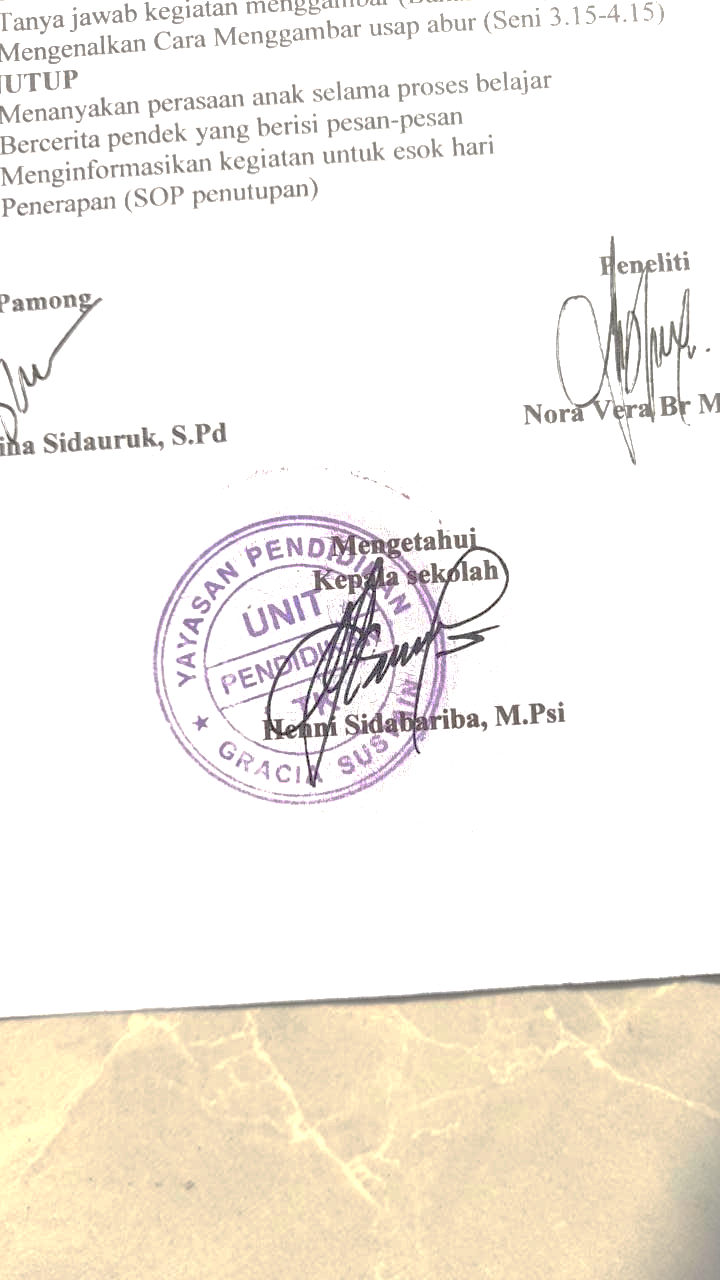 RENCANA PROGRAM PEMBELAJARAN HARIAN (RPPH)TK GRACIA SUSTAINHari /tgl 		:   Rabu,  11 Mei 2022Kelompok/usia 		:   B/ 5-6 tahunTema/sub tema		:   Rekreasi/  Tempat RekreasiMateri	Mensyukuri ciptaan TuhanBercerita menggunakan kata ganti akuMemberi dan membalas salamA. PEMBUKAAN:Doa (Nam 1.1)Menyanyi lagu “nama-nama hari” Berdiskusi tentang kegiatan kreativitas menggambar Berdiskusi tentang cara mengerjakan tugas menggambar Mengenalkan kegiatan dan aturan yang digunakan bermain B. INTIBercerita tentang cara menggambar (Bahasa 2.14)Tanya jawab kegiatan menggambar (Bahasa 2.14)Menggambar Pemandangan  (Seni 3.15-4.15)D. PENUTUPMenanyakan perasaan anak selama proses belajarBercerita pendek yang berisi pesan-pesanMenginformasikan kegiatan untuk esok hariPenerapan (SOP penutupan)RENCANA PROGRAM PEMBELAJARAN HARIAN (RPPH)TK GRACIA SUSTAINHari /tgl 		:   Jumat, 13 Mei 2022Kelompok/usia 		:   B/ 5-6 tahunTema/sub tema		:   Rekreasi/ Tempat-tempat RekreasiMateri	Mensyukuri ciptaan TuhanBercerita menggunakan kata ganti akuMemberi dan membalas salamA. PEMBUKAAN:Doa (Nam 1.1)Menyanyi lagu “nama-nama hari” Berdiskusi tentang kegiatan kreativitas menggambar Berdiskusi tentang cara mengerjakan tugas menggambar Mengenalkan kegiatan dan aturan yang digunakan bermain B. INTIBercerita tentang suasana pegunungan (Bahasa 2.14)Tanya jawab kegiatan menggambar (Bahasa 2.14)Menggambar suasana pegunungan (Seni 3.15-4.15)D. PENUTUPMenanyakan perasaan anak selama proses belajarBercerita pendek yang berisi pesan-pesanMenginformasikan kegiatan untuk esok hariPenerapan (SOP penutupan)A.3.  Rencana Pelaksanaan Pembelajaran Mingguan (RPPM) Siklus IIA.4.  Rencana Pelaksanaan Pembelajaran Harian (RPPH) Siklus IIRENCANA PROGRAM PEMBELAJARAN HARIAN (RPPH)TK GRACIA SUSTAINHari /tgl 		:   Selasa, 17 Mei 2022Kelompok/usia 		:   B/ 5-6 tahunTema/sub tema		:   Rekreasi/ Tempat-tempat RekreasiMateri	Mensyukuri ciptaan TuhanBercerita menggunakan kata ganti akuMemberi dan membalas salamOlahraga Senam Sehat A. PEMBUKAAN:Doa (Nam 1.1)Menyanyi lagu “nama-nama hari” Berdiskusi tentang kegiatan kreativitas menggambar Berdiskusi tentang cara mengerjakan tugas menggambar Mengenalkan kegiatan dan aturan yang digunakan bermain B. INTIBercerita tentang suasana pegunungan (Bahasa 2.14)Tanya jawab kegiatan menggambar (Bahasa 2.14)Menggambar suasana pegunungan (Seni 3.15-4.15)Menghitung jumlah gambarD. PENUTUPMenanyakan perasaan anak selama proses belajarBercerita pendek yang berisi pesan-pesanMenginformasikan kegiatan untuk esok hariPenerapan (SOP penutupan)A.5.  Rubrik Penilaian Kelancaran, Keluwesan, Keaslian dan ElaborasiRubrik penilaian tentang kelancaran (Fluency).Rubrik penilaian tentang keluwesan (Flexibility).Rubrik penilaian tentang keaslian (Originality).Rubrik penilaian tentang Elaborasi (Elaboration).A.6. Dokumentasi Kegiatan Menggambar anak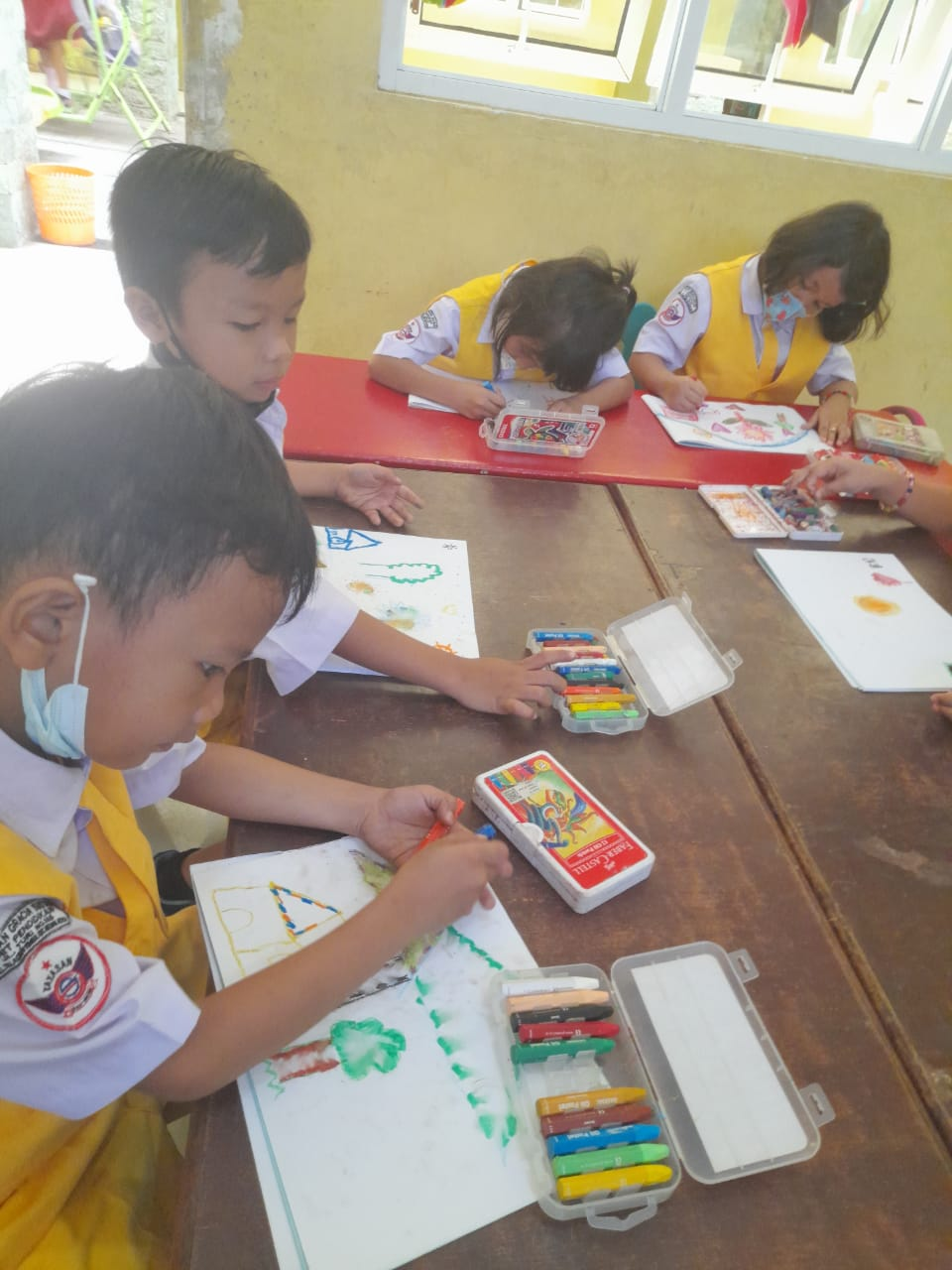 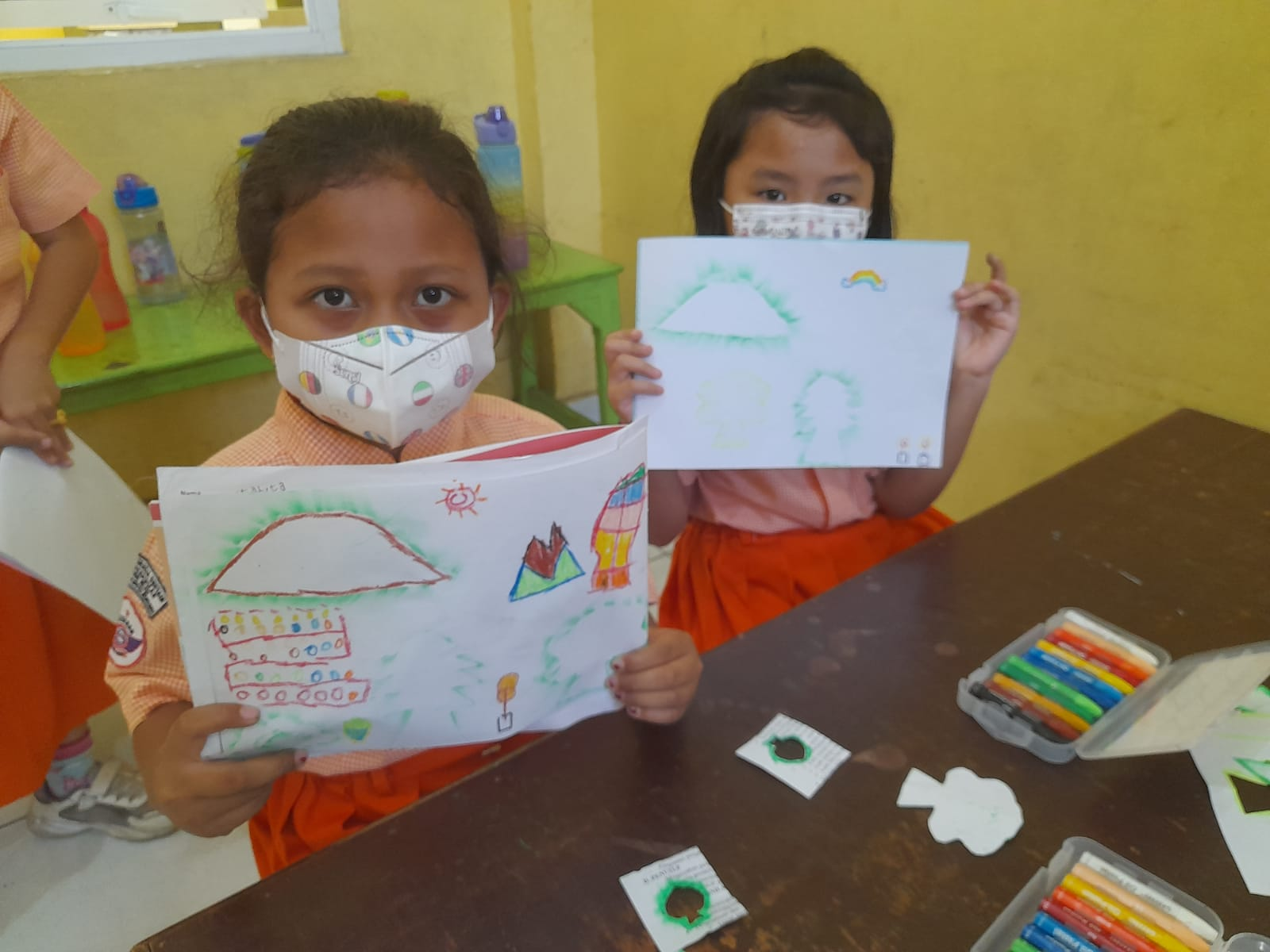 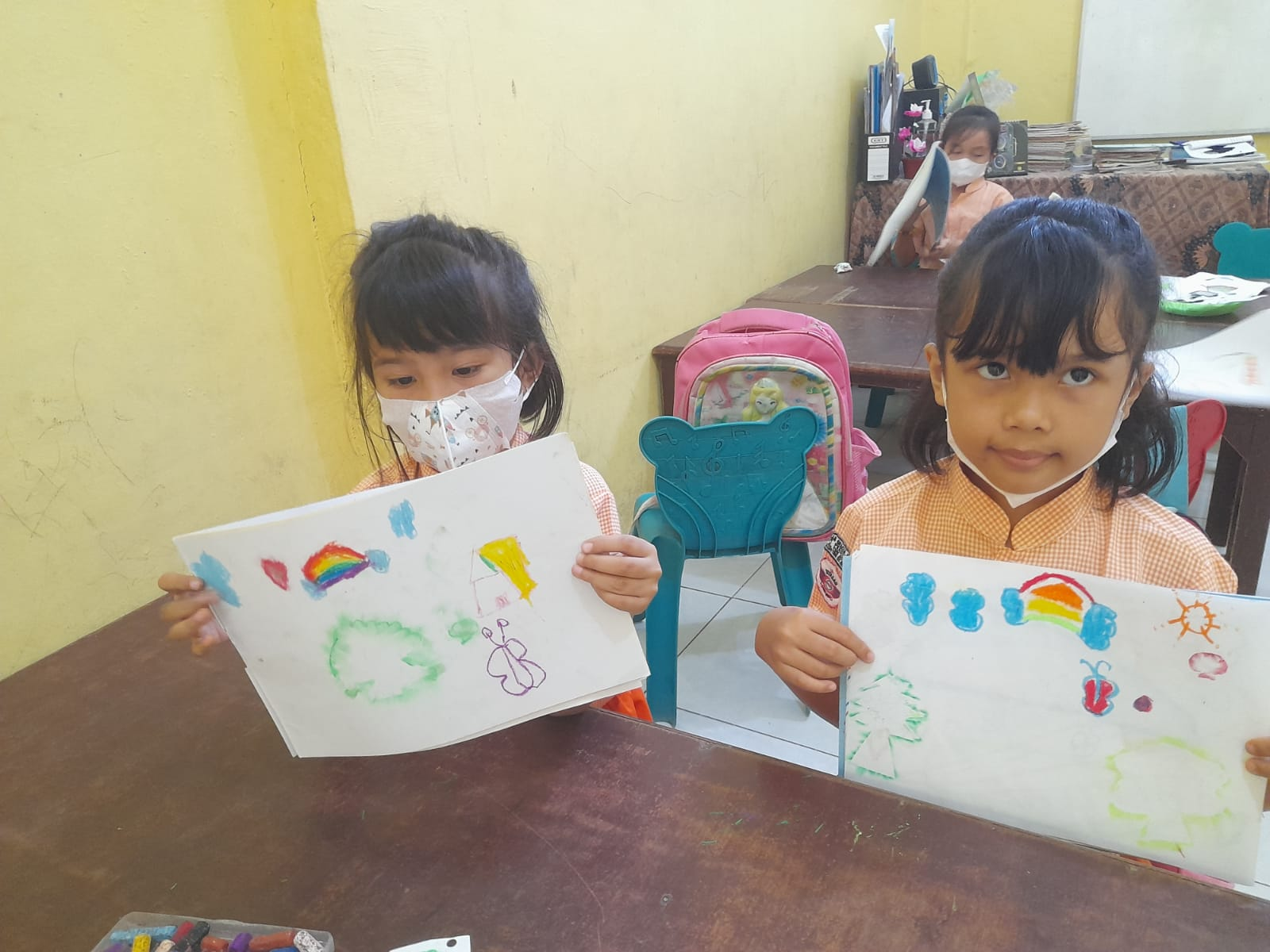 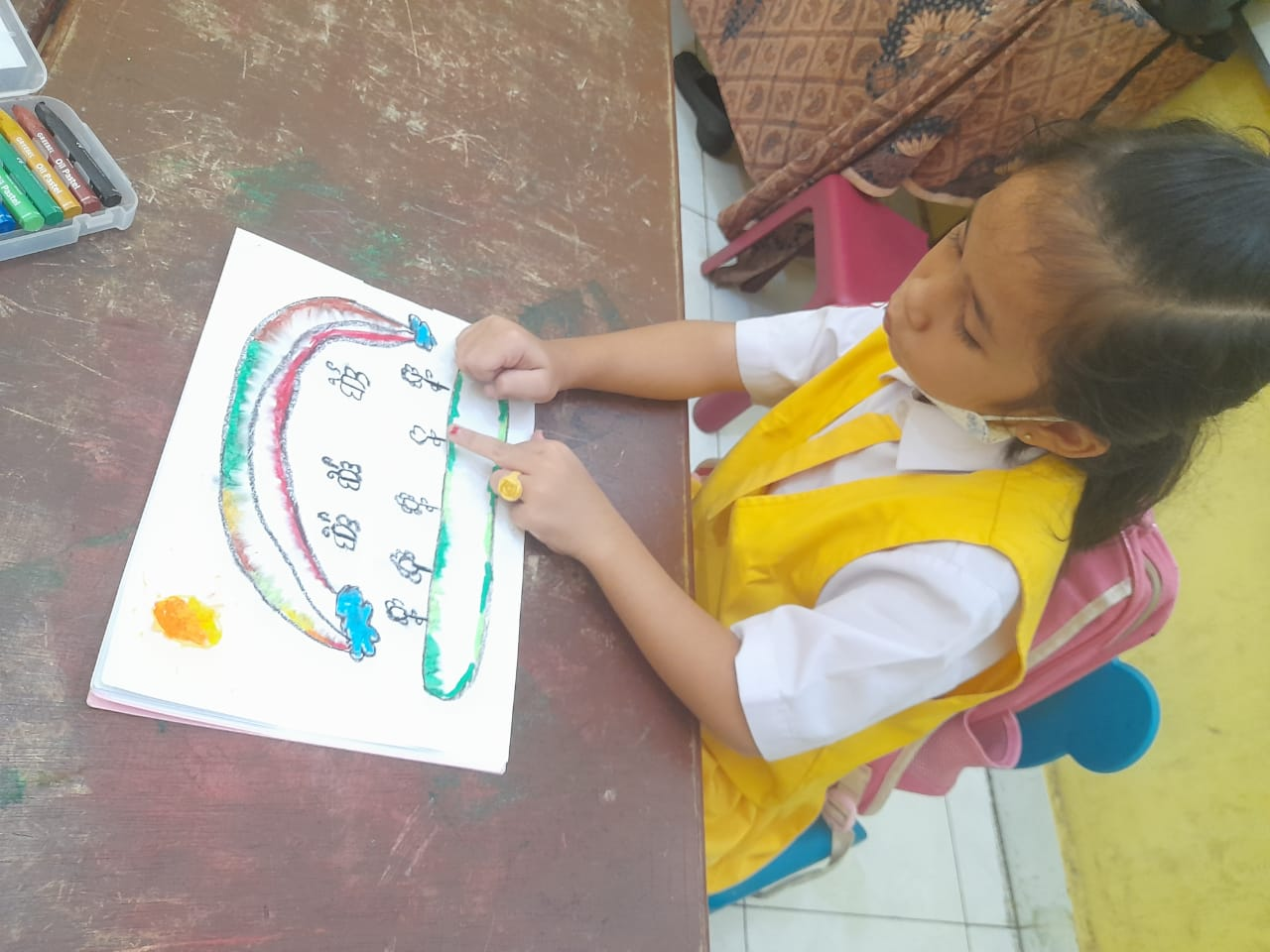 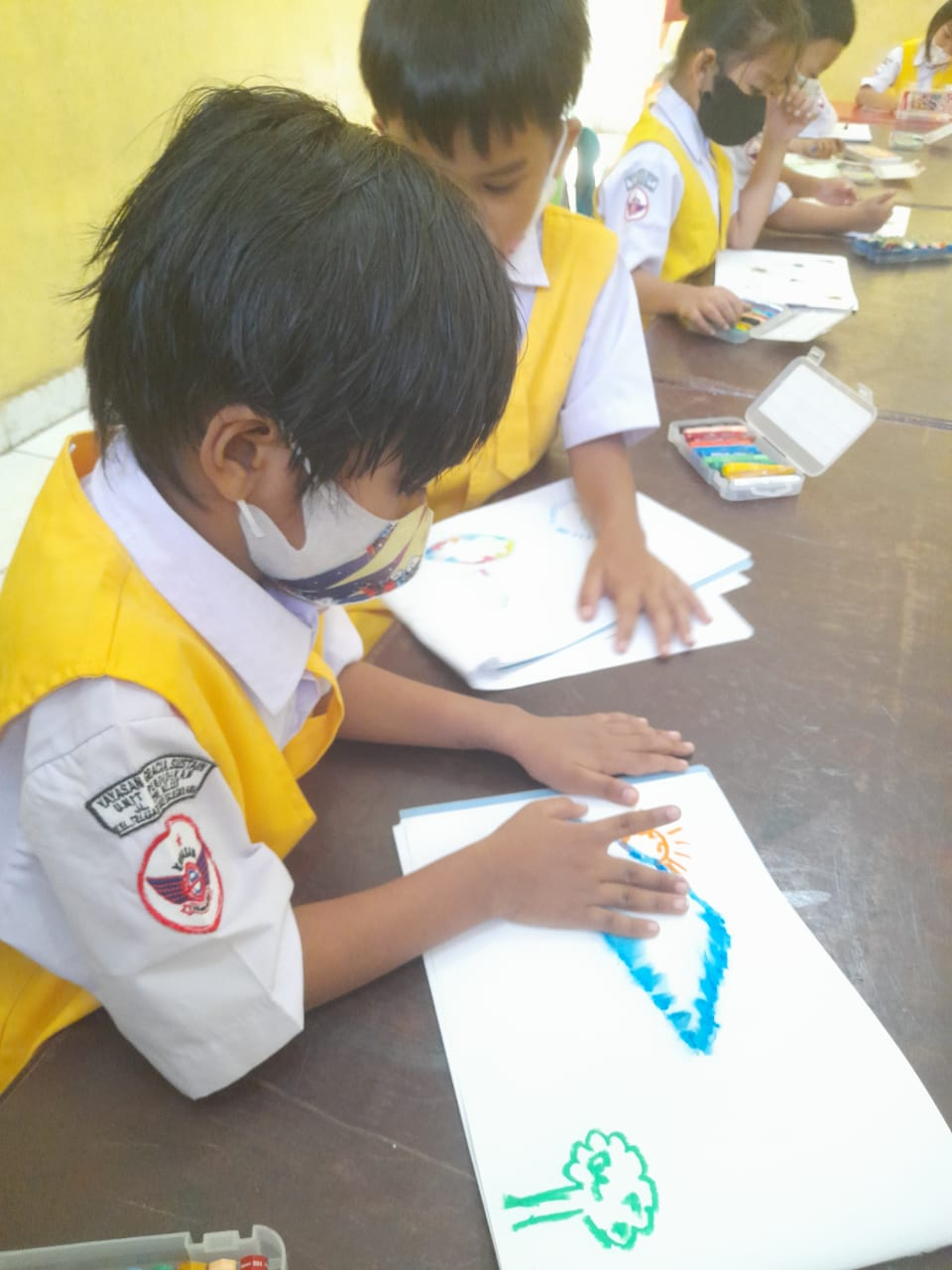 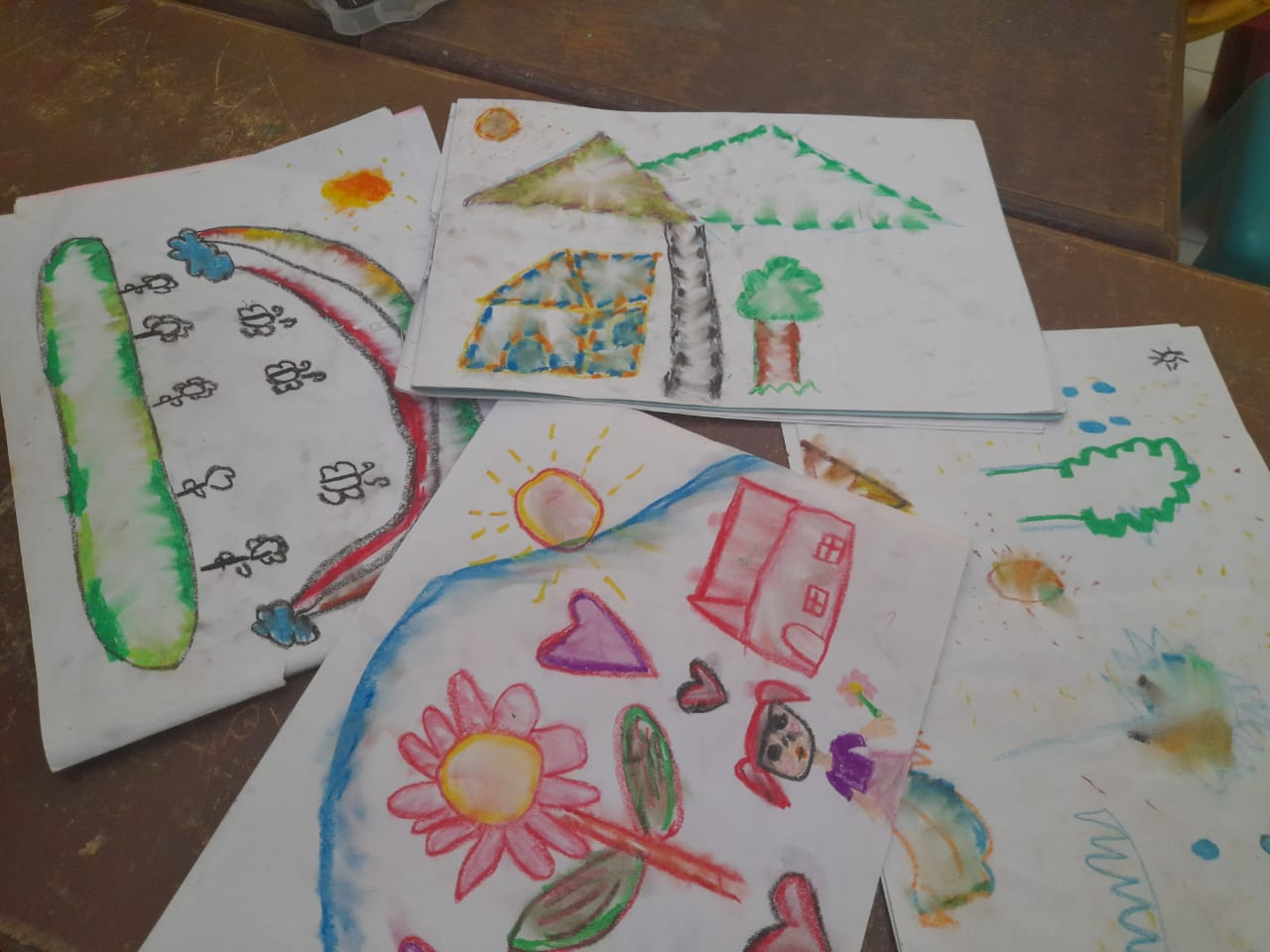 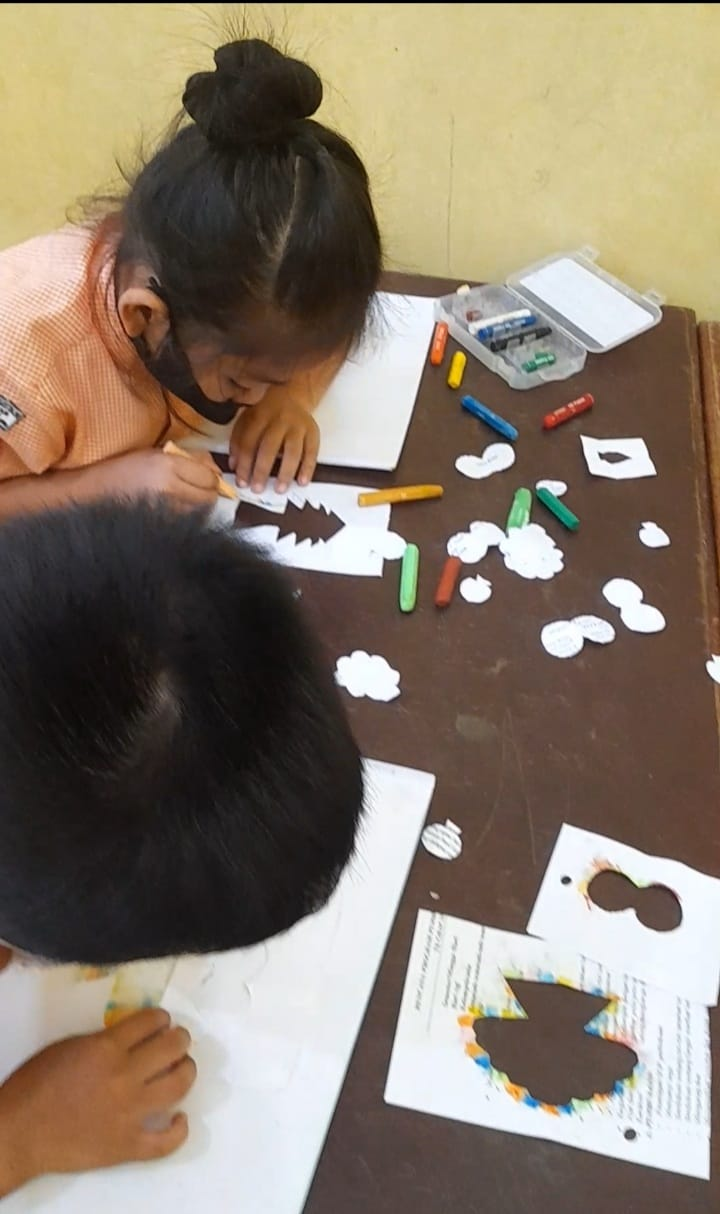 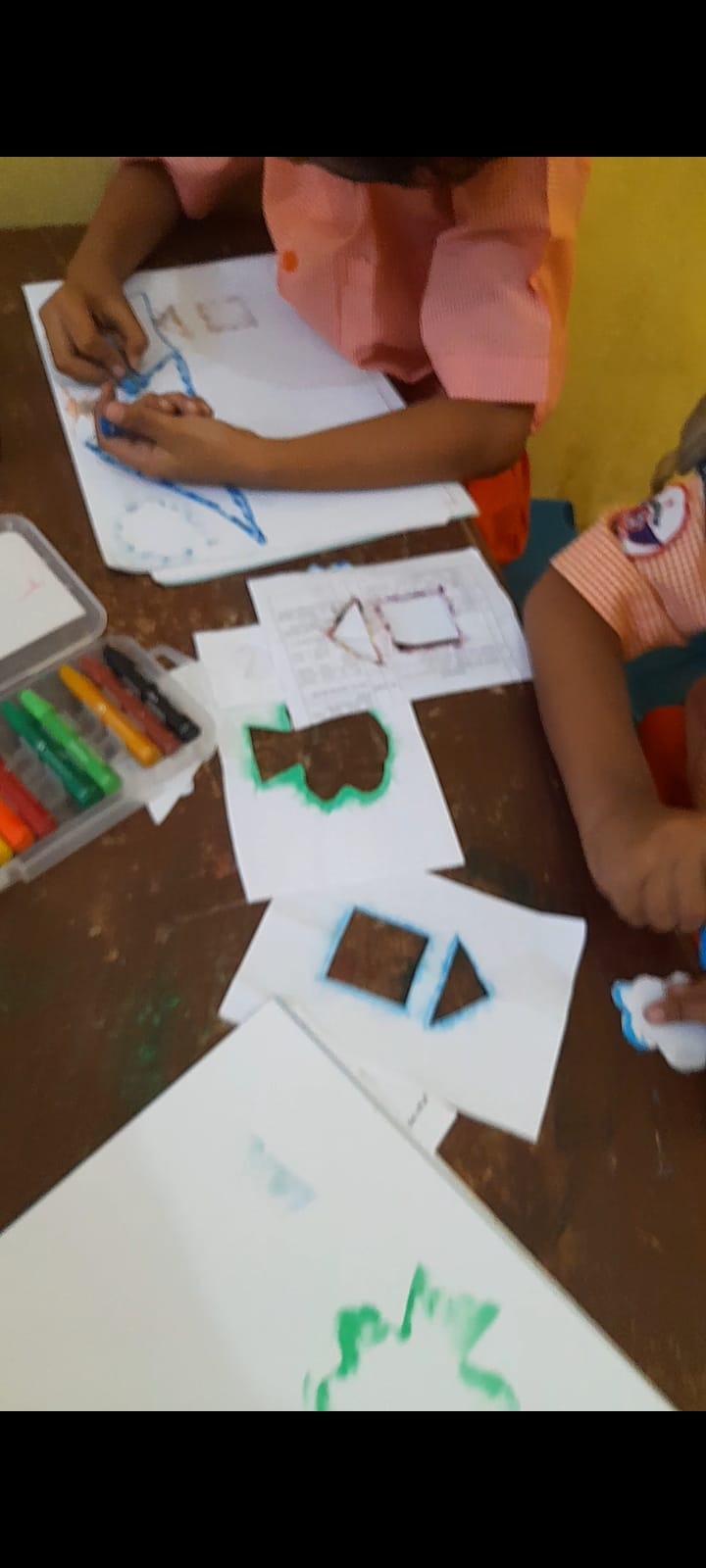 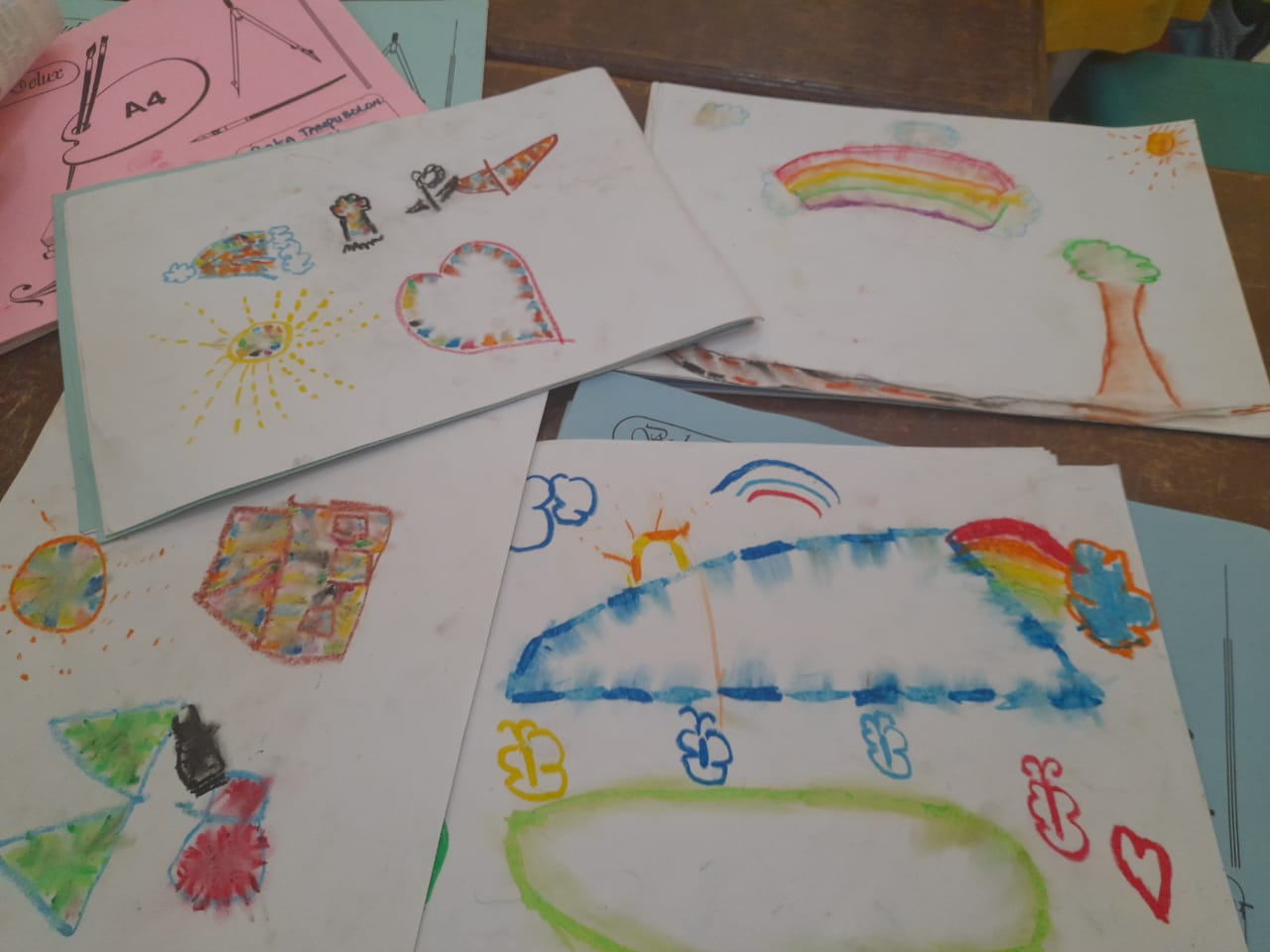 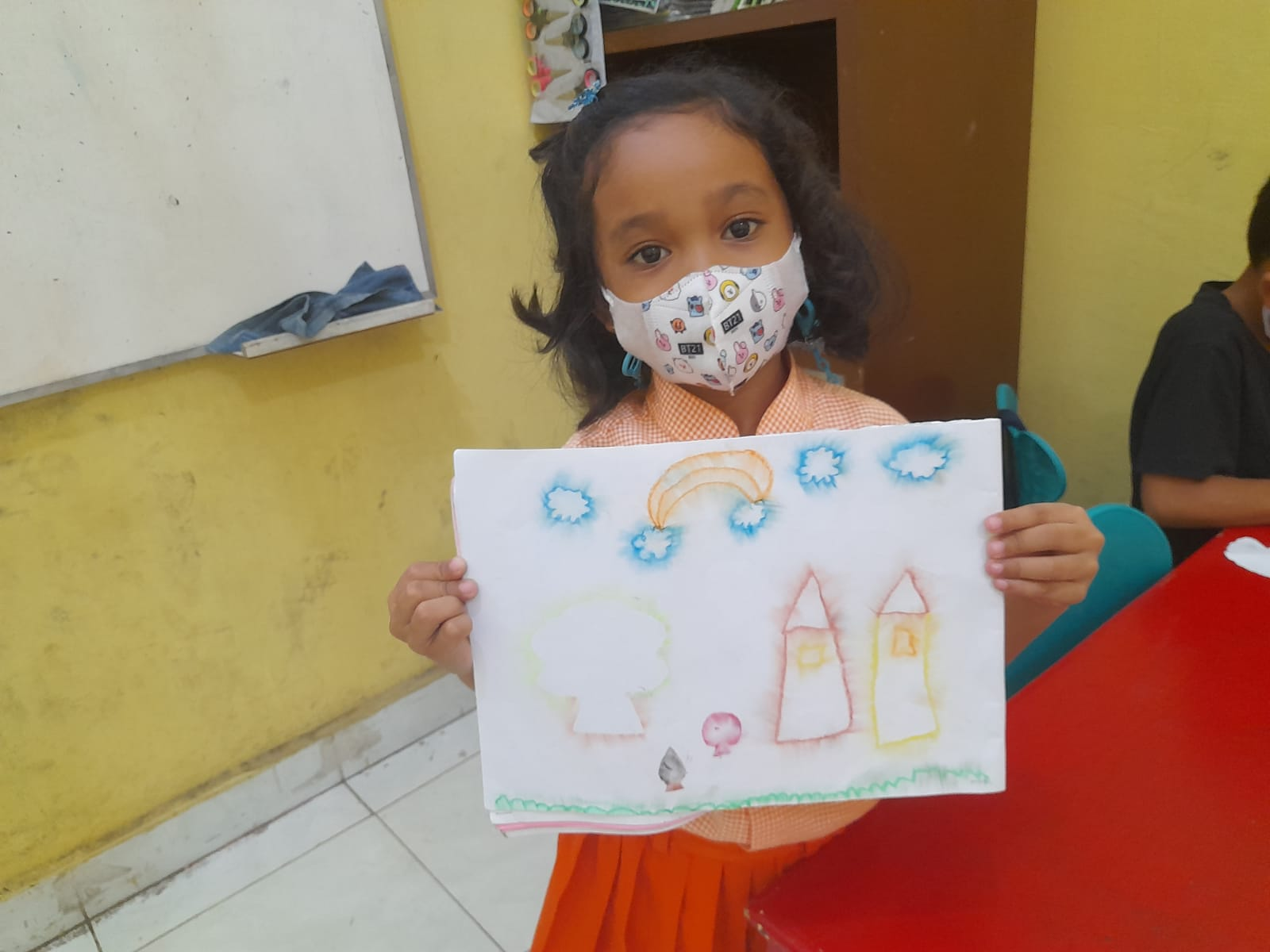 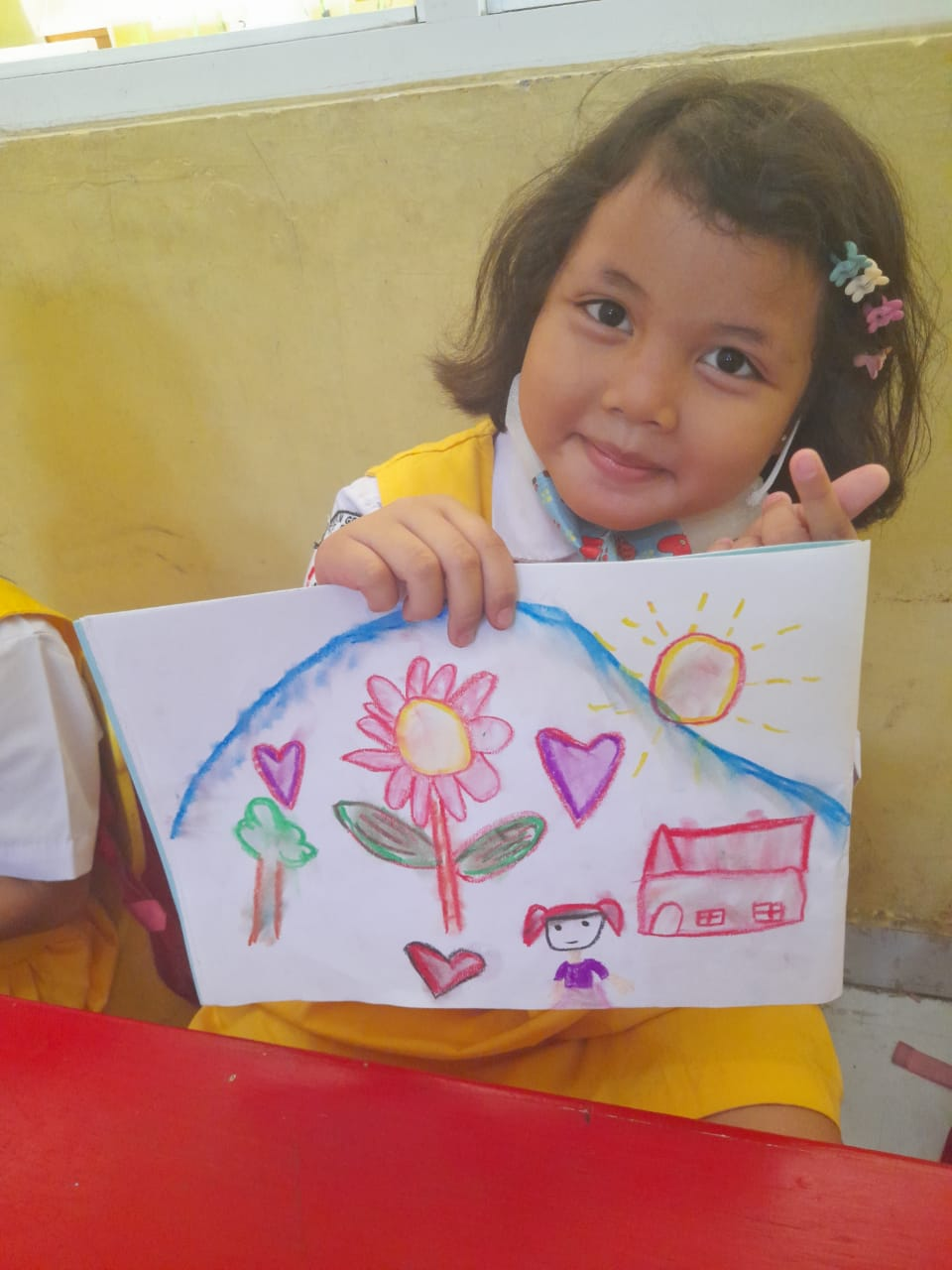 KOMPETENSI DASARMATERIRENCANA KEGIATAN(Nilai Agama dan Moral)Bersyukur kepada TuhanMengetahui Tuhan pencipta alam semestaBerdoa sebelum dan sesudah kegiatanMenyebut ciptaan-ciptaan TuhanMenghargai teman dan guruSaling menghormati2.3.(Sosial Emosional dan Kemandirian)2.4. .(Sosial Emosional dan Kemandirian)2.8. .(Sosial Emosional dan Kemandirian)Mengucap salamDatang ke sekolah tepat waktuMembuang sampah pada tempatnyaMerapikan peralatan belajar setelah selesai digunakanMemberi dan membalas salam guruTanggung jawab terhadap tugas sendiriMandiri 3.3-4.3 (Fisik Motorik)Baris-berbaris sebelum masuk ke kelasBermain Senam sehat Bermain letak posisi (kanan, kiri, depan dan belakangOlahraga3.10-4.10 (Bahasa)Menyebut warna disekitarBercakap-cakapMenceritakan hasil karyaTanya jawab3.6-3.6 (Kognitif)Mengenal konsep bilangan sederhanaMenghitung jumlah krayon dan warna krayon3.16-4.16 (SeniBernyanyiMenggambarMewarnai Menggambar usap aburMenggambar bebasMewarnai No Hari/ tanggal Kegiatan 1Senin, 9 Mei 2022BernyanyiBerdoa Bercerita tentang aktivitas menggambar (Bahasa 2.14)Tanya jawab kegiatan menggambar (Bahasa 2.14)Mengenalkan Cara Menggambar usap abur (Seni 3.15-4.15)Menghitung jumlah krayon2Rabu, 11 Mei 2022BernyanyiBerdoaBaris-berbaris di halamanBercerita tentang cara menggambar (Bahasa 2.14)Tanya jawab kegiatan menggambar (Bahasa 2.14)Menggambar Pemandangan  (Seni 3.15-4.15)Bermain berganti posissi3Senin, 13 Mei 2022BerdoaBernyanyiOlahraga Bercerita tentang suasana pegunungan (Bahasa 2.14)Tanya jawab kegiatan menggambar (Bahasa 2.14)Menggambar suasana pegunungan (Seni 3.15-4.15)KOMPETENSI DASARMATERIRENCANA KEGIATAN(Nilai Agama dan Moral)Bersyukur kepada TuhanMengetahui Tuhan pencipta alam semestaBerdoa sebelum dan sesudah kegiatanMenyebut ciptaan-ciptaan TuhanMenghargai teman dan guruSaling menghormati2.3.(Sosial Emosional dan Kemandirian)2.4. .(Sosial Emosional dan Kemandirian)2.8. .(Sosial Emosional dan Kemandirian)Mengucap salamDatang ke sekolah tepat waktuMembuang sampah pada tempatnyaMerapikan peralatan belajar setelah selesai digunakanMemberi dan membalas salam guruTanggung jawab terhadap tugas sendiriMandiri 3.3-4.3 (Fisik Motorik)Baris-berbaris sebelum masuk ke kelasBermain Senam sehat Bermain letak posisi (kanan, kiri, depan dan belakangOlahraga3.10-4.10 (Bahasa)Menyebut warna disekitarBercakap-cakapMenceritakan hasil karyaTanya jawab3.6-3.6 (Kognitif)Mengenal konsep bilangan sederhanaMenghitung jumlah krayon dan warna krayon3.16-4.16 (SeniBernyanyiMenggambarMewarnai Menggambar usap aburMenggambar bebasMenggambar TerpimpinAspekKriteria PenilaianDeskripsiSkorKelancaranLancarJika anak mampu membuat gambar yang berbeda lebih dari 5 macam3KelancaranKurang LancarJika anak dapat membuat 4 macam gambar yang berbeda2KelancaranBelum LancarJika anak baru bisa menggambar 2 macam gambar yang berbeda1AspekKriteria PenilaianDeskripsiSkorKeluwesanLuwesJika anak mampu menjelaskan alasan tentang hasil gambarnya dengan lancar 3KeluwesanCukup Luwes Jika anak anak mau menjelaskan alasan/menceritakan hasil gambarnya namun masih dibimbing guru.2KeluwesanKurang Luwes Jika anak menjawab pertanyaan guru hanya sesuai apa yang ditebak guru atau hanya menjawab dengan isyarat (anggukan/menggelengkan kepala).1AspekKriteria PenilaianDeskripsiSkorKeaslianAsliJika anak mampu menggambar sesuai apa yang dipikirkan dan berbeda dengan teman lain. 3KeaslianMeniru Sebagian Jika anak bisa menggambar, namun masih ada beberapa gambar yang meniru teman.2KeaslianMeniru Seluruhnya Jika anak menggambar sama persis dengan temannya atau minta diberi contoh1AspekKriteria PenilaianDeskripsiSkorElaborasiLuasJika anak mampu menjelaskan/menceritakan pengembangan ide/gagasannya secara detail meskipun gambarnya hanya berupa garis.3ElaborasiCukup Luas  Jika anak dapat menjelaskan/menceritakan pengembangan idenya dari hasil gambarnya namun tidak detail.2ElaborasiTerbatas/sempit Jika anak mau menceritakan gambar yang dibuatnya tanpa menunjukkan adanya pengembangan ide dan masih dibimbing guru.1